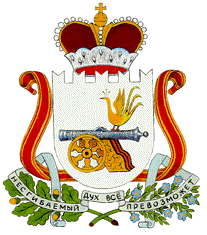 АДМИНИСТРАЦИЯНОВОМИХАЙЛОВСКОГО СЕЛЬСКОГО ПОСЕЛЕНИЯМОНАСТЫРЩИНСКОГО РАЙОНА СМОЛЕНСКОЙ ОБЛАСТИП О С Т А Н О В Л Е Н И Еот  17 октября 2022 года       № 33О мерах   по обеспечению    пожарной безопасности         на          территории Новомихайловского   сельского    поселения Монастырщинского района Смоленской области  в   осенне-зимний    период 2022-2023 годаВ соответствии с Федеральным законом «О пожарной безопасности»,  распоряжением Администрации Смоленской области от 27.09.2022   №  1420-р/адм «О мерах по обеспечению пожарной безопасности на территории  Смоленской области в осенне-зимний период 2022/23 года», в целях предупреждения возникновения пожаров  на территории  Новомихайловского сельского поселения  Монастырщинского района Смоленской области, уменьшения их последствий и своевременной организации тушения: 1. Рекомендовать руководителям организаций и предприятий, расположенных на территории Новомихайловского сельского поселения, независимо от организационно-правовых форм  собственности (далее-организации):1.1. В срок  до 19 октября 2022 года  разработать планы противопожарных мероприятий по подготовке населенных пунктов и организаций к работе в условиях осенне-зимнего периода 2021-2022 года, в том числе:- по проверке состояния дымоходов печного отопления, систем вентиляции газового отопления, их ремонту и очистке;- по очистке подвальных и чердачных помещений, технических подполий от мусора и других горючих материалов, обеспечению запрета доступа к указанным помещениям посторонних лиц;- по проведению ремонтных и регламентных работ на объектах электроснабжения и приведению их в пожаробезопасное состояние;- по подготовке источников противопожарного водоснабжения к эксплуатации в зимний период (устройство незамерзающих прорубей на открытых водоемах в местах, оборудованных для забора воды, утепление и очистка от снега люков колодцев пожарных гидрантов и др.);- по обеспечению содержания в исправном состоянии и по своевременной очистке ото льда и снега дорог, проездов, подъездов и проходов к зданиям, сооружениям и водоисточникам, а также подступов к пожарному инвентарю;- по подготовке к эксплуатации в зимний период пожарной техники и оборудования.1. 2. Назначить  лиц,  ответственных за реализацию разработанных планов противопожарных мероприятий по подготовке населенных пунктов и организаций к работе в условиях осенне-зимнего периода 2022-2023 года . 1. 3. Во избежание распространения пожаров весной  2023 года на жилые и хозяйственные  постройки,  объекты  различного  назначения организовать очистку прилегающей к ним территории от сухой травы, сгораемого мусора, а также освежение минерализованных полос.1. 4.  Назначить лиц,   ответственных за своевременную очистку и содержание в надлежащем состоянии внутридворовых проездов с учетом возможности подъезда пожарной и специальной техники, а также незамерзающих прорубей на открытых водоемах в местах, оборудованных для забора воды, люков колодцев пожарных гидрантов и т.д. 1.5. Рассмотреть вопрос о совершенствовании материально-технической базы подразделений добровольной пожарной охраны, созданных в организациях и (или) на территории муниципального образования, особенно наиболее удаленных от подразделений противопожарной службы.1.6. В течение октября 2022 года провести месячник пожарной безопасности на территории Новомихайловского сельского поселения.           1.7. В течение октября 2022 года   провести  внеплановый противопожарный инструктаж с руководителями подведомственных объектов, лицами, ответственными за обеспечение пожарной безопасности указанных объектов, с учетом особенностей осенне-зимнего периода. 8. Контроль за исполнением данного постановления оставляю за собой.Глава муниципального образованияНовомихайловского сельского поселенияМонастырщинского районаСмоленской области                                                                                    С.В.ИвановПЛАН  -  ПРОТИВОПОЖАРНЫХ МЕРОПРИЯТИЙПО ПОДГОТОВКЕ НАСЕЛЕННЫХ ПУНКТОВ, УЧРЕЖДЕНИЙ И ОРГАНИЗАЦИЙ    К РАБОТЕ В ОСЕННЕ-ЗИМНИЙ ПЕРИОД 2022-2023 ГОДА НА ТЕРРИТОРИИ   НОВОМИХАЙЛОВСКОГО СЕЛЬСКОГО  ПОСЕЛЕНИЯ МОНАСТЫРЩИНСКОГО РАЙОНА    СМОЛЕНСКОЙ ОБЛАСТИ№ п/пМероприятиеОтветственный за выполнениеСрок исполнения1Привести в надлежащий вид пожарные щиты и по возможности оборудовать их средствами пожаротушения  Директор школы,Директор СДК,руководитель ПСК «Новомихайловский»,зав.медпунктамДо 01.11. 2022 2 Руководителю  ПСК «Новомихайловский»,    содержать  технику в исправном состоянии с запасом воды и горючего Руководитель ПСК «Новомихайловский» Постоянно3     Организовать очистку подвальных и чердачных помещений от мусора и других горючих материалов,  обеспечить запрет доступа к ним посторонних лиц.Директор школы,Директор СДК,руководитель ПСК «Новомихайловский» хозяйств, заведующая медпунктам.  До 07. 11.2022 4Всем жителям, проживающим на территории сельского поселения очис-тить прилегающую территорию вокруг своих домов от сухой травы, очиститьчердачные помещения от мусора, про-извести очистку дымоходов, печного отопления Жители  поселения  До  11.11.2022  5Провести подворный обход жилого сектора с проведением инструктажа по соблюдению правил пожарной безо-пасности в осенне- зимний период2022-2023 годовАдминистрацияНовомихайловскогосельскогопоселения  До 10.11.2022